				Datum aanvraag: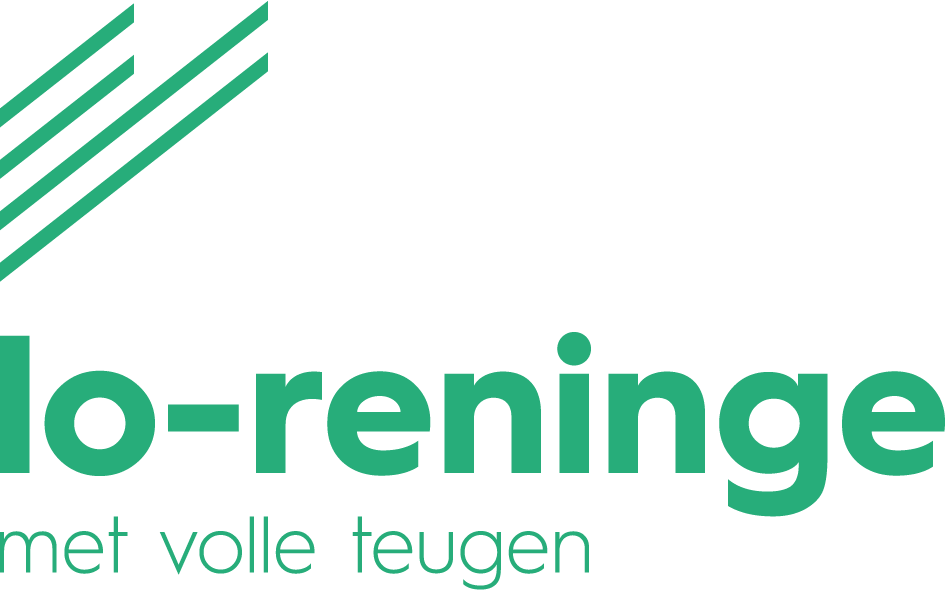 Aanvraagformulier huur/gebruik  ONTMOETINGSCENTRUM ‘ T KLOOSTER, Noordooststraat 1A, 8647 Lo-Reninge (Noordschote)		 (ten minste drie weken vooraf aan te vragen)AANVRAGER:	DATUM GEBRUIK:Indien er meer materialen nodig zijn, dient een afzonderlijke aanvraag te gebeuren via het aanvraagformulier feestmateriaal en signalisatieZAALVERANTWOORDELIJKENeem steeds ruim op voorhand contact op met de zaalverantwoordelijke i.v.m. afhalen sleutel, drankverbruik en andere praktische regelingen. Notebaert Clara, Middelstraat 25, 8647 Lo-Reninge,  Tel 051 54 43 92 – e-mail: notebaertcl@hotmail.com HUURPRIJS	WAARBORGADMINISTRATIEFORMULIER TE MAILEN NAAR heidi.schapman@lo-reninge.be Vereniging: Verantwoordelijke: Adres: Tel: e-mail: Aard van de activiteit: datum Van / tot uurBeschikbaar materiaalaantalStoelen100Tafels voor 4 personen16Receptietafels5Plaatselijke verenigingen0,00 euroPlaatselijke verenigingen0,00 euroNiet-plaatselijke verenigingen200,00 euroNiet-plaatselijke verenigingen200,00 euroinwoners100,00 euroInwoners100,00 euroNiet-inwoners200,00 euroNiet-inwoners200,00 euroEen rekening voor de betaling wordt opgestuurd.De waarborg dient enkele dagen voor het gebruik van de zaal betaald te worden in cash geld in het administratief centrum, Markt nr. 11 te Lo, dit voor de afhaling van de sleutel van de zaal. Nadat de zaalbeheerder zijn visum verleend heeft kan de waarborg terug afgehaald worden in het gemeentehuis.Reden van het niet toestaan van het gebruik van de zaal:Datum behandeling aanvraag